Организация междугородных пассажирских перевозокВведениеАвтомобильный пассажирский транспорт является основным видом транспорта для поездок на короткие и средние расстояния. Автомобильный транспорт представляет собой одну из крупнейших отраслей народного хозяйства со сложной и многообразной техникой и технологией, а также специфической организацией и системой управления. В условиях резкого спада производства и снижения жизненного уровня населения показывает, что уровень пассажирских перевозок, как правило, не соответствует современным требованиям, предъявляемым к качеству перевозок пассажиров.Зачастую не обеспечивается установленное нормами время поездок, что объясняется низкими скоростями движения автобусов, необходимостью совершать пересадки из-за несовершенства маршрутной сети и потерями времени на подходы к остановкам. В часы пик поездки совершаются с нарушением установленных норм наполнения подвижного состава.Перед предприятиями, осуществляющими междугородные пассажирские перевозки, всегда встаёт задача оптимизации перевозочной деятельности, достижения ситуации, когда спрос на перевозки совпадал бы с предложением, при минимальных транспортных издержках.Достичь такого равновесия практически невозможно. На сегодняшний день реально при помощи комплексного решения задач по оптимизации процессов перевозки.Большое влияние на организацию перевозок пассажиров и повышение эффективности использования пассажирского транспорта оказывает неравномерность распределения пассажиропотоков во времени.Исходной базой для разработки мероприятий по совершенствованию процесса транспортного обслуживания населения является информация об особенностях формирования общей и транспортной подвижности населения, о размере и направлениях пассажиропотоков, их изменении в пространстве и во времени.Данные о величине пассажиропотоков позволяют представить реальное состояние существующего положения и на этом основанииделать выводы о направлении совершенствования организации перевозок. Колебания пассажиропотоков отличаются определенной закономерностью. Наибольший интерес представляют колебания по часам суток, так как данные о размерах и характере часовых потоков служат основанием для выбора эффективного типа подвижного состава и его количества; расчета показателей, характеризующих движение автобусов; составление расписания движения; организации эффективных графиков работы автобусных бригад.В связи с этим важное значение имеет точность и скорость определения объема перевозок пассажиров в конкретный момент времени. Традиционными методами обследования и построения картограмм изменения суточных пассажиропотоков сделать это можно лишь по истечении некоторого временного отрезка. Вместе с тем совокупное поведение всех пассажиров подчиняется определенной закономерности, которая может быть описана одним из вероятностных законов распределения случайных величин. Задача состоит в определении количества транспортных средств (интервала движения), необходимых для освоения сложившегося пассажиропотока, а также выборе оптимальной формы работы (по расписанию или интервалу). Такая задача решается при переходе от внепиковых периодов к пиковым и обратно.Также необходимо уделить внимание организации работы водителей и кондукторов, то есть соблюдение требований Положения о рабочем времени и времени отдыха водителей автомобильного транспорта.Нельзя оставить без внимания и объемы транспортных выбросов вредных веществ в атмосферу на дорогах общего пользования. Так как экологический вопрос, особенно в крупных городах, поставлен очень жестко, то необходимо определить воздействия транспортных средств на окружающую среду. Оптимизационные задачи управления перевозкамиОсновной задачей организации движения междугороднего транспорта является обеспечение наиболее высокого качества пассажирских перевозок при минимальной себестоимости. Качество пассажирских перевозок оценивают регулярностью движения автобусов, величиной маршрутного интервала, наполнением автобусов, затратами времени населения в поездках, скоростью сообщения и комфортабельностью транспортного обслуживания. Повышение качественных показателей транспортного обслуживания приводит к росту себестоимости пассажирских перевозок. Поэтому требование к увеличению качественных показателей пассажирских перевозок и уменьшению их себестоимости противоречат друг другу. Если к тому же учесть нерегулируемые случайные колебания пассажиропотоков во времени и по длине транспортной сети, неизбежные задержки движения маршрутного пассажирского транспорта при работе в общем потоке уличного движения и т. д., то станет очевидным, что составление оптимального плана движения представляет собой весьма сложную задачу. План движения с одной стороны, должен быть достаточно напряженным, т.е. должен быть рассчитан на максимальный выпуск подвижного состава на линию, максимальное полезное использование продолжительности рабочей смены автобусных бригад, реализацию максимальной скорости движения и т. д. Все это будет способствовать снижению себестоимости и повышению качества пассажирских перевозок. Но, с другой стороны, в плане движения должны быть заложены достаточные резервы и по выпуску подвижного состава с учетом возможных замен автобусов на линии, и по скорости движения с учетом необходимости запасов времени на нагон при различных сбоях движения и т. д.Исходной базой для разработки мероприятий по совершенствованию использования автобусов является информация об особенностях формирования общей и транспортной подвижности населения, о размере и направлениях пассажиропотоков, их изменении в пространстве и во времени.Наиболее распространёнными способами определения пассажиропотоков в настоящее время в практике транспортных организаций являются натурные обследования. По способу проведения обследования подразделяются на сплошные и выборочные. Каждое из этих обследований может производиться несколькими методами: табличным, силуэтным, анкетнымАнализ деятельностиОбщая характеристика производственной деятельности предприятияКомпания Общество с ограниченной ответственностью "Индивидуальный перевозчик Темеров Алексей Георгиевич" ИНН 2455028780 была зарегистрирована по юридическому адресу Красноярский край, Минусинск г, Городокская ул, 11. Согласно регистрационным документам основным видом деятельности является - Междугородные автомобильные автобусные пассажирские перевозки,подчиняющиеся расписанию. Оптимизация работы на существующем маршрутеОбоснование исходных данных маршрутаОбщая характеристика маршрута «Минусинск - Красноярск»Расписание маршрута указано в таблице 1.Таблица 1 - Расписание движения автобусов по регулярному автобусному маршрутуНаименование маршрута – Минусинск – КрасноярскНомер маршрута - 586Вид маршрута – междугородний Протяженность  маршрута – 467 кмВремя сообщения – 7ч 40минСредняя эксплуатационная скорость – 62 км/ч Марка/модель автобуса - SCANIAIrizarCenturyK124(характеристика автобуса дана в таблице 3)Время на линии - 7ч 40минВремя в движении – 421м – 7 ч 1 минВремя в наряде – 18 ч Общий пробег – 944Нулевой пробег – 10 кмЧисло сидячих мест – 44+1Дни работы – ежедневноДорожное покрытие на маршруте – асфальтПеречень остановок: – Красноярск, В. Бирюса, Балахта, Новоселово, Первомайское, Черногорск, Абакан, Минусинск. Расстояние между остановками указано в таблице 2.Таблица 2 - Расстояния между остановочными пунктами маршрута.Для данного маршрута АТП использует Автобус SCANIA, основные характеристики отражены в таблице 3.Таблица 3 – Основные характеристики автобусаSCANIA Irizar Century K124Определяем пассажиропотоки на перегонах,где Qпроех -количество пассажиров проехавших на данном промежутке Qвошло1 - количество пассажиров вошедших на данном промежутке,где Qвышло - количество пассажиров вышедших на данном промежуткеДальнейшие расчеты проводим аналогично.Определяем пассажирообороты на перегонах:Дальнейшие расчеты проводим аналогично и результаты заносим в таблицу 4.Таблица 4 – Количество перевезённых пассажиров в прямом и обратном направлениях.Определяем максимальный пассажиропоток:.,где Qпроех.пр -максимальное количество пассажиров проехавших в прямом направлении.,где Qпроех.об -максимальное количество пассажиров проехавших в обратном направленииОпределяем средние пассажиропотоки,где SQ – общий пассажиропоток в прямом и обратном направлении,а – количество остановок.Определяем коэффициент неравномерности по участкам.Куч.пр. =(19 )/3=6Определяем суточный объем перевозок пассажиров,где Qпр. и Qобр. – объем перевозок в прямом и обратном направленииОпределяем суточный пассажирооборотОпределяем среднюю дальность поездки одного пассажираОпределяем среднюю длину перегонаОпределяем коэффициент сменяемостиОпределяем среднетехническую скорость автобусаОпределяем объем перевозок пассажиров за неделюОпределяем объем перевозок пассажиров в среднем по месяцам годаВ соответствии с данными из расчётов вносим данные по перевозке пассажиров в таблицу 5 (по дням недели) и таблицу 6 (по месяцам года).Таблица5 - Объем перевозок пассажиров по дням неделиТаблица 6 - Объём перевозок пассажиров по месяцам годаКоэффициент неравномерности объема перевозок по днямКоэффициент неравномерности объема перевозок по месяцам годаОпределение парка подвижного состава для обслуживания предлагаемой маршрутной сетиНа междугородних автобусных маршрутах используются, как правило, специальные автобусы средней и большой вместимости, конструктивно соответствующие условиям и требованиям эксплуатации. На данном маршруте используется междугородний автобус марки Scania, который соответствует всем техническим характеристикам для данного маршрута. Выбор автобуса для перевозки пассажиров на междугороднем автобусном маршруте определяется дорожными условиями и протяженностью маршрута, мощностью пассажиропотока, условиями и удобствами проезда пассажиров, методами организации труда водителей экономической эффективностью и рентабельностью эксплуатации автобусов той или другой марки. Салон современного комфортного автобуса предлагается компанией в различных вариантах исполнения, в зависимости от количества пассажирских мест. Расчет работы автобуса на маршрутеОпределяем время движения на маршруте.,где tдв.осн. и tдв.доп. - время движения основное и дополнительноеОпределяем время рейса на маршрутегде tп.о. и tк.о - время простоя на начальной и конечной остановкиОпределяем время оборота на маршрутеОпределяем количество рейсовПересчитываем время на маршруте и время в наряде..где tо - время на нулевой пробегОпределяем суточный пробеггде l0 - нулевой пробегОпределяем производительность одного автобуса за сутки по количеству перевезенных пассажировОпределяем максимальную производительность автобуса.,где gмакс - коэффициент пассажировместимости в час пик (gмакс = 1)Определяем эксплуатационное число автомобилей..Определяем суточный объем перевозок..Определяем коэффициент пассажировместимостиОпределяем интервал движенияРасчет инвентарного состава паркаДля определения инвентарного состава парка необходимо рассчитать коэффициент технической готовности и выпуска парка. Расчет ведется цикловым методом. Под циклом понимают пробег автобуса с учетом всех технических воздействий до капитального ремонта, с учетом всех технических воздействий до капитального ремонта с начала эксплуатации автобуса.Определяем продолжительность цикла в дняхДц = Дэ +Дто,тр, днигде Дэ – дни эксплутационные Дто, тр – дни простоя в ТО, ТР. Дэ = Lрасч / Lсут , дни.Дто,тр = (Lрасч • d )/1000где d – нормативное число простоя в ТО, ТР = 0,6Lрасч – расчетный пробег автобусаLрасч = Lцикл • К, кмгде К – нормативное снижения пробега до капитального ремонта, К = 1.Коэффициент технической готовностиТак как автобус работает по непрерывной рабочей недели, то aт.г =aв. Инвентарное количество автомобилей.,где Аэ – Эксплуатационное количество автомобилей.Расчет по годовой производительной программе автоперевозокАвтомобили-дни в эксплуатации,Где Дк – дни календарныеАвтомобили-дни инвентарныеГодовой объем перевозок пассажиров..Годовой пассажирооборот.пасс.км.Годовое число рейсов..Авто-часы в нарядеГодовой пробег автобуса..Годовой доход за перевозку,Где Т- тариф за перевозку = 1,83. К- коэффициент платного проезда = 0,9Данные из расчётов вносим в таблицу 7.Таблица 7 - Основные ТЭП работы автобусов на маршрутеВ связи с проведенными расчетами можно сделать вывод о том, что на данном маршруте содержать автобус с такой пассажировместимостью не рентабельно.Т.к. из – за малого пассажиропотока ведет к большим не оправданным затратам на содержание автобуса. Что бы избежать и снизить общие затраты на содержание экономически эффективно будет поставить на маршрут автобус с наименьшей пассажировместимостью.На данный маршрут я предлагаю выбрать другой автобус из автопарка предприятия -Peugeot Boxer (Пежо Боксер), который соответствует всем техническим характеристикам для междугороднего маршрута.Достоинства:просторный удобный салон;удачное панорамное остекление на порядок улучшающее обзорность;ярко выраженная эргономика интерьера;аристократический внешний дизайн;оснащение салона экономичными светодиодными светильниками; хорошая проходимость при достойных скоростных характеристиках;небольшой расход топлива. Цена пассажирского Peugeot Boxer многократно компенсируется повышенным эксплуатационным потенциалом.В соответствии с вышесказанным, можно сделать вывод о том что, этот микроавтобус недаром считается лучшим средством передвижения для обслуживания междугородних маршрутов. В базовых технических характеристиках заложено всё необходимое для приятной продолжительной поездки с хорошим комфортом.Основные технические характеристики указаны в таблице 8.Таблица 8 – Основные технические характеристики автобуса Пежо Боксёр.Разработка мероприятий по повышению эффективности использования автобусов при выполнении пассажирских перевозокОпределение экономической эффективностиРасчет затрат на организацию и выполнение перевозок пассажиров автобусами.Определяем суммарные эксплуатационные затраты, связанные с перевозкой пассажиров:где ЗП – основная и дополнительная заработная плата персонала по организации и осуществлению перевозок;Оcc – начисления на социальное страхование 30% от ФОТ;Sm– затраты на топливо;Sсм– затраты на смазочные и другие эксплуатационные материалы;Sш– затраты на ремонт автомобильных шин;Р– затраты на ремонт и техническое обслуживание подвижного состава;А– амортизация основных фондов.Зарплата персонала по организации и осуществлению перевозок определяется в соответствии с действующими на предприятии положениями об оплате труда, структуры и штатного расписания административно-управленческого персонала, разработанных на основании Рекомендаций по оплате труда работникам автомобильного транспорта, утвержденных Министерством транспорта и коммуникаций и Положения по оплате труда руководителей.В этой статье затрат учитываются все виды основной и дополнительной зарплаты. В ее состав включаются выплаты по сдельным расценкам, тарифным ставкам и должностным окладам, выплаты компенсирующего и стимулирующего характера, доплаты, надбавки, а также резерв начислений к оплате трудовых отпусков, компенсация за неиспользованный отпуск и другие виды дополнительной зарплаты.Определяем зарплату по организации и осуществлению перевозок:где ЗПв– заработная плата водителей, руб.ЗПс– заработная плата руководителей, специалистов и служащих, руб.Определяем основную и дополнительную зарплату водителей за месяц:,где ЗПm– заработная плата водителя по тарифу, руб.Кд– коэффициент, учитывающий доплаты к заработной плате водителя (за интенсивность труда, за работу в вечернее и ночное время и с особыми условиями труда, за работу на изношенном подвижном составе др.). Принимается равным 1,2;Кн– коэффициент, учитывающий надбавки к заработной плате водителя (за классность, за стаж работы и др.). Принимается равным 1,0;Ксп– коэффициент, учитывающий специальные виды премий (за экономию материальных ресурсов и автомобильного топлива, увеличение пробега автомобильных шин и др.). Принимается равным 0,5;	
Кдп– коэффициент, учитывающий дополнительную заработную плату водителя(на оплату очередных отпусков, компенсация за неиспользованный отпуск и др.). Принимается равным 1,25.Кп– коэффициент, учитывающий премии за производственные результаты работы. Принимается равным 0,5;15 – количество смен в месяц.Определяем зарплата водителей за день:где Тк– тарифный коэффициент;Т’ - часовая тарифная ставка водителя автобуса, действующая на предприятии, руб. На 05.2016г.Зарплата руководителей, специалистов и служащих определяется по формуле:,где Кс– коэффициент заработной платы руководителей, специалистов и служащих, приходящийся на 1 рубль зарплаты водителей. Принимается равным при перевозках автобусами 1,12.Начисления на социальное страхование производятся по нормам, установленным законодательными актами, и определяются по формуле:,где 0,3 – нормативы начислений соответственно на социальное страхование.Затраты на автомобильное топливо определяются исходя из расхода топлива в зависимости от пробега, выполненной транспортной работы, стоимости топлива и рассчитываются по формуле:где Nr– нома расхода автомобильного топлива на плановое задание, л; ЦТ– цена 1 л (м3) автомобильного топлива без учета НДС, руб.;– общий пробег автобуса на маршруте.Затраты на смазочные и другие эксплуатационные материалы вычисляются по формуле:где Ncм– норма расхода смазочных и других эксплуатационных материалов на 1 руб. затрат на топливо, %, рассчитанная согласно Укрупненным нормам затрат на техническое обслуживание и ремонт подвижного состава автотранспорта, утвержденным Министерством транспорта и коммуникаций РФ. Материальные затраты на ремонт и восстановление автомобильных шин определяются по формуле:.,где Цш– цена одной автомобильной шины, руб. Цш=7000 руб.;nш– количество шин, установленных на автобусе, ед.;Nпр- средний срок эксплуатации шины. Принимается согласно Правилам эксплуатации автомобильных шин, утвержденным Министерством транспорта и коммуникаций равной 93000 км.Материальные затраты на техническое обслуживание, текущий и капитальный ремонты автобусов рассчитываются по следующей формуле:,где МЗ– норма затрат на запасные части, узлы, агрегаты и другие материалы технического обслуживания и ремонта подвижного состава, руб. Определяется на основании Укрупненных норм затрат на техническое обслуживание и ремонт подвижного состава автотранспорта;МЗ = 89. ИЦ– индекс цен производителей промышленной продукции производственно-технического назначения, рассчитанный с нарастающим итогом к маю 2016 года; ИЦ=430,9.Амортизационные отчисления на полное восстановление основных фондов определяются по формуле:,где БС1 - балансовая стоимость автомобиля, принимается 3.000.000 руб.,БС2 - балансовая стоимость автомобиля, принимается 1.000.000 руб.,Н - норма амортизации автомобиля, принимается 0,18%;- пробег автомобиля в планируемом периоде.Произведем расчет суммарных эксплуатационных затрат, связанных с перевозкой пассажиров.Заработная плата водителя по тарифу рассчитывается по формуле:Основная и дополнительная зарплата водителей за месяц рассчитывается по формуле:.Зарплата руководителей, специалистов и служащих определяется по формуле:.Зарплата по организации и осуществлению перевозок определяется по формуле:.Начисления на социальное страхование производится по нормам, установленным законодательными актами, и определяются по формуле:.Затраты на автомобильное топливо определяются исходя из расхода топлива в зависимости от пробега, выполненной транспортной работы, стоимости топлива и рассчитываются по формуле:Затраты на смазочные и другие эксплуатационные материалы вычисляются по формуле:Материальные затраты на ремонт и восстановление автомобильных шин определяются по формуле:Материальные затраты на техническое обслуживание, текущий и капитальный ремонты автобуса рассчитываются по формуле:Амортизационные отчисления на полное восстановление основных фондов определяются по формуле:Суммарные эксплуатационные затраты, связанные с перевозкой пассажиров, определяются по формуле:.Расчет экономического эффекта мероприятий по повышению эффективности организации междугородних пассажирских перевозокСуммарные эксплуатационные затраты, связанные с перевозкой пассажиров определяются по формуле:,где АЧ – автомобиле-часы работы автобусов, авт-ч;Экономический эффект мероприятий по повышению эффективности использования автобусов при выполнении междугородних пассажирских перевозок рассчитывается по формуле:где Зm1 – суммарные эксплуатационные затраты, связанные с перевозкой пассажиров, при существующей форме организации перевозок;где Зm - суммарные эксплуатационные затраты, связанные с перевозкой пассажиров, при предлагаемой форме организации перевозок..Все расчеты заносим в таблицу 9.Таблица 9 - Затраты на перевозку и показатели экономической эффективностиЭкономический эффект имеет положительное значение, следовательно, предлагаемая форма организации перевозок пассажиров  возможна, так как является экономически эффективной.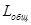 Прибытие (час, мин.)Стоянка (мин.)Отправление (час, мин.)Время движенияНаименование остановочных пунктовОтправление (час, мин.)Стоянка (мин.)Прибытие (час, мин.)Время движенияПрибытие (час, мин.)Стоянка (мин.)Отправление (час, мин.)Время движенияНаименование остановочных пунктовОтправление (час, мин.)Стоянка (мин.)Прибытие (час, мин.)Время движения17-150-1517-30Красноярск15-201-15В.Бирюса13-550-1013-451-2020-300-1520-453-00Балахта12-250-1012-151-15Новоселово11-000-1510-452-2022-450-1523-002-00Первомайское0-300-020-321-30Черногорск8-250-038-220-120-450-020-470-15Абакан8-100-058-050-251-100-23Минусинск7-400-157-25Красноярск0В.Бирюса94Балахта17985Новосёлово27017691Первомайское32623214756Черногорск430336251160104Абакан44535126617511915Минусинск4673732881971413722Класс автобусаБольшойНазначениеТуристическийОбщее число мест44+1Объём багажного отделения10м3КузовКузовКоличество дверей2ДвигательДвигательМодель двигателяScaniaЭкологический стандартEuro IIIОбъём двигателя12000м2Мощность двигателя420л.с.Тип двигателяДизельТопливоДТТрансмиссияТрансмиссияТип коробки передачМеханическаяКоличество передач8Рулевое управлениеРулевое управлениеТип рулевого управленияС гидроуселителемРазмеры и массаРазмеры и массаДлина12000ммШирина2500ммВысота3700ммПолная масса автобуса 19000кгБаза6000ммШины, размерность295/80 R22.5ПодвескаПодвескаТип передней подвескиПневматическаяТип задней подвескиПневматическаяПрямое направлениеПрямое направлениеПрямое направлениеПрямое направлениеПрямое направлениеОст.пунктОбратное направлениеОбратное направлениеОбратное направлениеОбратное направлениеОбратное направлениеР пасс.,кмКоличество пасс.Количество пасс.Количество пасс.L пер.,КмОст.пунктL пер.,кмКоличество пасс.Количество пасс.Количество пасс.Р пасс.,кмР пасс.,кмКоличество пасс.Количество пасс.Количество пасс.L пер.,КмОст.пунктL пер.,кмКоличество пасс.Количество пасс.Количество пасс.Р пасс.,кмР пасс.,кмвошловышлопроех.L пер.,КмОст.пунктL пер.,кмвошловышлопроех.Р пасс.,км-11--Минусинск22-44882425-1122Абакан15-1575240--1615Черногорск104--55201663--16104Первомайское56--5280896311656Новоселово95--54751710211895Балахта81-164861539--1981В.Бирюса94--65641786-191994Красноярск-6--80772121467467662488День неделиQдн.Проценты (%)Понедельник2613,75Вторник2613,75Среда2613,75Четверг2412,69Пятница3518,51Суббота2613,75Воскресенье2613,75Итог189100Месяц годаQмес.ПроцентыЯнварь8068,3Февраль7287,5Март7757,9Апрель7808,0Май9309,6Июнь8709,0Июль99210,2Август8688,9Сентябрь7808,0Октябрь7447,6Ноябрь7477,7Декабрь6907,27Итого9490100№Показатели проектаВеличина1Автомобили-дни в эксплуатации, адэ3652Автомобили-дни инвентарные, адн7303Автомобили в эксплуатации, ед.14Автомобили инвентарные, ед.25Коэффициент выпуска парка0,556Производительность одного автобуса по количеству перевезенных пассажиров за сутки, пасс317Годовой объем перевозок пассажиров, пасс113158Годовой пассажирооборот, пасс.км.43189369Средняя дальность ездки одного пассажира, км.381,710Суточный пробег, км.94411Годовой пробег, км.344560№Показатели проектаВеличина12Время в наряде, ч.1514Годовое число рейсов, р.73015Тариф за перевозку пасс, руб.1,8316Годовой доход, руб.711328717Техническая скорость, км/ч.66,618Коэффициент сменяемости1,219Длина маршрута, км.46720Коэффициент использования пробега0,321Номинальная вместимость, чел.45Длина Х Ширина Х Высота салона:4000 Х 1860 Х 1900 ммКолёсная база 2227WO:4 035 ммПривод:ПереднийДвигатель дизельный 2,2l HDi Двигатель дизельный 2,2l HDi Коробка передач:Механическая 6-ступенчатаяМощность двигателя:130 л.с.Антиблокировочная система тормозов (ABS)Антиблокировочная система тормозов (ABS)Рулевой привод с гидроусилителемРулевой привод с гидроусилителемПассажировместимость:22№Показатели проектаВеличина1Заработная плата водителя по тарифу283,5 руб.2Основная и дополнительная зарплата водителя за месяц22325,625 руб.3Зарплата руководителей, специалистов и служащих25004,7 руб.4Зарплата по организации и осуществлению перевозок47330,325 руб.5Начисления на социальное страхование14199,1 руб.6Затраты на автомобильное топливо26828,5 руб.7Затраты на смазочные и другие эксплуатационные материалы1878 руб.8Материальные затраты на ремонт и восстановление автомобильных шин284,2 руб.9Материальные затраты на техническое обслуживание, текущий и капитальный ремонты автобуса12983,4 руб.Продолжение таблицы 9Продолжение таблицы 9Продолжение таблицы 910Амортизационные отчисления на полное восстановление основных фондов при старом автобусе5097,6 руб11Амортизационные отчисления на полное восстановление основных фондов при предлагаемом автобусе1699,2 руб12Суммарные эксплуатационные затраты, связанные с перевозкой пассажиров при старом автобусе192130,7 руб13Суммарные эксплуатационные затраты, связанные с перевозкой пассажиров при предлагаемом автобусе188732,3 руб14Суммарные эксплуатационные затраты при старом автобусе3458353 руб15Суммарные эксплуатационные затраты при предлагаемом автобусе3397181 руб16Экономический эффект61172 руб